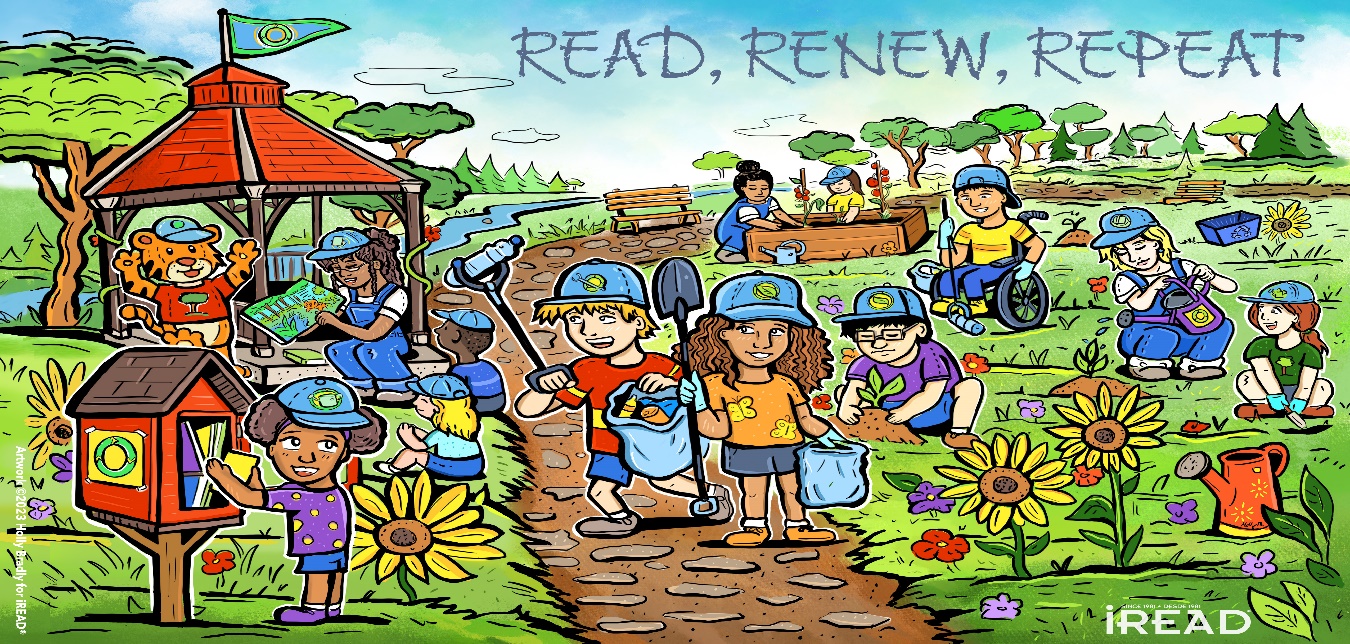 Summer Reading Program 2024 Read, Renew, RepeatCome join us at Ricker Library this summer for five Tuesdays of crafts, games, and lots of fun. We will be learning about various things like renewable resources, endangered species, and our environment. Summer reading will be starting every Tuesday July 9th to August 6th.  The program starts at 10:00.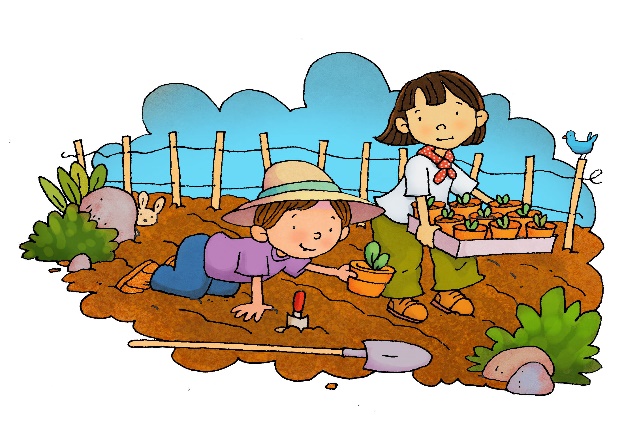 Preschool:                                                                                                                                                                         7/9 Planting with Soil                                                                                                                                                        7/16 Recyclable Art                                                                                                                                                  7/23 Endangered Animal Scavenger Hunt                                                                                                                        7/30 Recyclable Polar Bear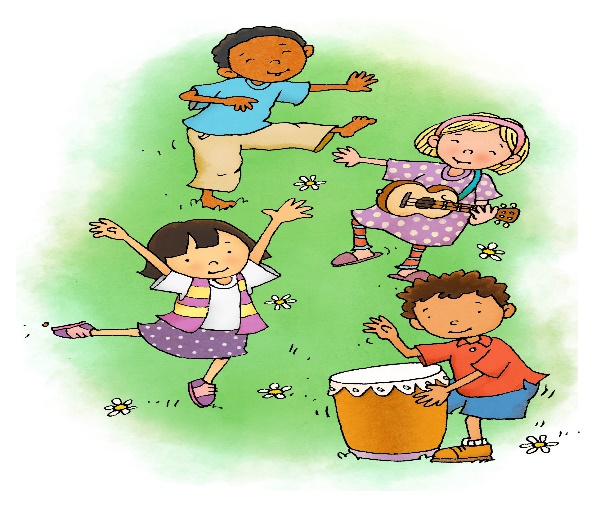 School age:7/9   Polar Bears                                                                               7/16 Elephants                                                                               7/23 Graphic Novel                                                                                        7/30 MazesPlease come in to register                                                           at the library after June 10th.         